Лектор ( викладач(і))УКРАЇНСЬКИЙ ДЕРЖАВНИЙ УНІВЕРСИТЕТ НАУКИ І ТЕХНОЛОГІЙУКРАЇНСЬКИЙ ДЕРЖАВНИЙ УНІВЕРСИТЕТ НАУКИ І ТЕХНОЛОГІЙ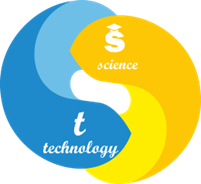 СИЛАБУС «МЕТОДИ ТА ЗАСОБИ ВИМІРЮВАНЬ»Статус дисципліниОбов’язкова навчальна дисципліна професійної підготовкиКод та назва дисципліниОК16 Методи та засоби вимірюваньКод та назва спеціальності та спеціалізації (за наявності)152 – Метрологія та інформаційно-вимірювальна технікаНазва освітньої програмиЯкість, метрологія та експертизаОсвітній ступіньПерший (бакалаврський)Обсяг дисципліни(кредитів ЄКТС)14 Терміни вивченнядисципліни5, 6 та 7 семестри (півсеместри 9, 10, 11, 12, 13 і 14)Назва кафедри, яка викладає дисципліну, абревіатурне позначенняСистем якості, стандартизації та метрології (СЯСМ)Мова викладанняУкраїнськаФото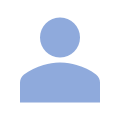 (за бажанням)Канд. техн. наук, доцент Чорноіваненко Катерина Олександрівна   Фото(за бажанням)Корпоративний Е-mail: k.o.chornoivanenko@ust.edu.uae-mail: ekatmovchan@gmail.com   Фото(за бажанням)Лінк на персональну сторінку викладача на сайті кафедри https://nmetau.edu.ua/ua/mdiv/i2037/p-2/e2249Фото(за бажанням)Лінк на дисципліну (за наявністю) Фото(за бажанням)Пр. Гагаріна, 4, кімн. 282Передумови вивчення дисципліниПередумовами для вивчення дисципліни є попереднє опанування дисциплінами Циклу загальної підготовки («Історія та культура України», «Філософія та політологія» та ін.), загально-наукових та загально-технічних дисциплін Циклу професійної підготовки («Вища математика», «Фізика»,  «Хімія», «Електротехніка», «Електроніка»), фахових дисциплін цього циклу («Технічна творчість», «Товарознавство, якість та експертиза продукції і послуг» та ін.).Мета навчальної дисципліниЗасвоєння знань та придбання умінь й навичок, необхідних для використання різних видів вимірювальної техніки, зокрема, при проєктуванні систем і схем вимірювання певних об’єктів за сферою діяльності  із застосуванням засобів інформаційно-вимірювальної техніки.Очікувані результати навчанняОРН1. Знати основні одиниці фізичних величин, їх класифікацію та основи забезпечення єдності вимірюваньОчікувані результати навчанняОРН2. Описати будову і принципи роботи засобів вимірювальної технікиОчікувані результати навчанняОРН3. Знати види та методи вимірювань, основи планування та організації вимірюваньОчікувані результати навчанняОРН4. Оцінювати метрологічні характеристики засобів вимірювань щодо їх відповідності вимогам норм точностіОчікувані результати навчанняОРН5. Застосовувати підходи до метрологічного забезпечення роботи технічних пристроївОчікувані результати навчанняОРН6. Описувати основні процеси вимірювань та випробувань, що основані на хімічних реакціяхОчікувані результати навчанняОРН7. Досліджувати метрологічні характеристики інформаційно-вимірювальних комплексів та  окремих засобів вимірюванняОчікувані результати навчанняОРН8. Здійснювати вимірювання,  зчитувати, обробляти, документувати та передавати вимірювальну інформаціюОчікувані результати навчанняОРН9. Здійснювати розрахунки статистичних характеристик випадкових величин та похибок вимірюваньОчікувані результати навчанняОРН10. Вибирати застосовні засоби вимірювань згідно поставленої технічної задачіОчікувані результати навчанняОРН11. Визначати підходи до проєктування систем і схем вимірювання певних об’єктів за сферою діяльності та описувати принцип їх роботиОчікувані результати навчанняОРН12. Визначати та забезпечувати адекватне використання інформаційно-вимірювальних комплексів та окремих засобів вимірюванняОчікувані результати навчанняОРН13. Збирати та експериментально досліджувати в умовах лабораторії електричні кола, проводити вимірювання параметрів елементів та пристроїв електротехнічних кілОчікувані результати навчанняОРН14. Оцінювати отримані результати, ухвалювати заходи із забезпечення єдності та потрібної точності вимірюваньЗміст дисципліниРозділ 1. Загальна характеристика об’єктів і процесу вимірюваньРозділ 2. Загальна характеристика засобів вимірюваньРозділ 3. Метрологічні характеристики вимірювальних приладівРозділ 4. Елементарні засоби вимірювань фізичних величинРозділ 5. Універсальні засоби вимірювань геометричних величинРозділ 6. Універсальні засоби вимірювань маси (сили)Розділ 7. Універсальні та спеціалізовані засоби вимірювань властивостей речовинРозділ 8. Вимірювання оптичних величинРозділ 9. Вибір та застосування засобу вимірювальної технікиРозділ 10. Універсальні засоби вимірювань неелектричних енергетичних величинРозділ 11. Універсальні засоби вимірювань електричних величинРозділ 12. Універсальні засоби вимірювань електромагнітних параметрівРозділ 13. Основи моделювання інформаційно-вимірювальних системРозділ 14. Основи проєктування інформаційно-вимірювальних системКонтрольні  заходи та критерії оцінюванняОцінювання кожного розділу здійснюється за 12-бальною шкалою. Оцінювання розділів 1 та 2 здійснюється за результатами виконання контрольної роботи РК1 у тестовій формі.Оцінювання розділів 3 та 4 здійснюється за результатами виконання контрольної роботи РК2 у тестовій формі.Оцінювання розділів 5 та 6 здійснюється за результатами виконання контрольної роботи РК3 у тестовій формі.Оцінювання розділів 7, 8 та 9 здійснюється за результатами виконання контрольної роботи РК4 у тестовій формі.Оцінювання розділу 10 здійснюється за результатами РК5 захисту Курсової роботи, а розділів 11 та 12 -  за результатами виконання контрольної роботи РК6 у тестовій формі.Оцінювання розділів 13 та 14 здійснюється за результатами виконання контрольної роботи РК7 у тестовій формі.Необхідною умовою отримання позитивної оцінки з розділів 1, 2, 3, 4, 5, 6, 7, 8, 9, 10, 11, 12, 13 та 14 є відпрацювання та надання звіту з усіх практичних, лабораторних робіт і курсової роботи (та індивідуального завдання – для студентів заочної форми навчання) відповідного розділу.  Семестрова оцінка 9-го півсеместру визначається як середнє арифметичне оцінок 1 та 2 розділів з округленням до цілого числа. Семестрова оцінка 10-го півсеместру визначається як середнє арифметичне оцінок 3 та 4 розділів з округленням до цілого числа.Семестрова оцінка 11-го півсеместру визначається як середнє арифметичне оцінок 5 та 6 розділів з округленням до цілого числа.Семестрова оцінка 12-го півсеместру визначається як середнє арифметичне оцінок 7, 8 та 9 розділів з округленням до цілого числа. Семестрова оцінка 13-го півсеместру визначається як середнє арифметичне оцінок 10, 11 та 12 розділів з округленням до цілого числа. Семестрова оцінка 14-го півсеместру визначається як середнє арифметичне оцінок 13 та 14 розділів з округленням до цілого числа. Підсумкова оцінка дисципліни визначається як середнє арифметичне оцінок чотирнадцяти розділів з округленням до цілого числаПолітика викладанняОтримання незадовільної (нижчої за 4 бали) оцінки з певного розділу або її відсутність через відсутність здобувача на контрольному заході не створює  підстав для недопущення здобувача до наступного контрольного заходу. Здобувач не допускається до підсумкового контролю за відсутності позитивної оцінки (не нижче 4 балів) хоча б з одного із розділів.Оскарження процедури та результатів оцінювання розділів та  підсумкового оцінювання з боку здобувачів освіти здійснюється у порядку, передбаченому «Положенням про організацію освітнього процесу в УДУНТ».Порушення академічної доброчесності з боку здобувачів освіти, які, зокрема, можуть полягати у користуванні сторонніми джерелами інформації на контрольних заходах, фальсифікації або фабрикації результатів досліджень, що виконувались на практичних заняттях, тягнуть відповідальність у вигляді повторного виконання сфальсифікованої роботи та повторного проходження процедури оцінювання.Засоби навчанняНавчальний процес передбачає використання графічних засобів: схем, плакатів, копій документів тощо,  комп’ютеризованих робочих місць для проведення інтерактивних лекцій, практичних, лабораторних робіт та виконання курсової роботи, прикладного програмного забезпечення для підтримки дистанційного навчання: ZOOM, Google Class тощо.Навчально-методичне забезпеченняОсновна літератураЗакон України "Про метрологію та метрологічну діяльність" (актуалізовані редакції).Технічне регулювання та контроль на підприємстві / А.М. Должанський та ін. Дніпро: Видавець «Свідлер А.Л.», 2021. Том 1. 523 с.Методи та засоби інформаційно-вимірювальної техніки, випробувань і контролю: Підручник (з грифом Вченої ради НМетАУ) / Є.О. Петльований та ін. Дніпро: Видавництво «Свідлер А.Л.», 2018. 191 с.Метрологія, забезпечення єдності вимірювань та еталони одиниць фізичних величин: Підручник (з грифом Вченої ради НМетАУ) / К.О. Чорноіваненко та ін. Дніпро: Видавництво «Свідлер А.Л.», 2018. 164 с.Метрологія та вимірювальна техніка / Є.С. Поліщук та ін. Львів: Бескет Біт, 2003. 544 с.Метрологія та вимірювальна техніка / В.В. Кухарчук та ін. Вінниця: УНІВЕРСУМ-Вінниця, 2004. 252 с.Допоміжна літератураДорожовець М. Опрацювання результатів вимірювань: Навч. посібник. Львів: Видавництво Національного університету "Львівська політехніка", 2007. 624 с.Цюцюра В.Д. Метрологія та основи вимірювань: Навч. посібник. К.: Знання-Прес, 2003. 287 с.Боженко Л.І. Метрологія, стандартизація, сертифікація та акредитація: Навч. посібник. Львів: Афіша, 2004. 324 с.Тарасова В.В. Метрологія, стандартизація і сертифікація: Підручник. К.: Центр навчальної літератури, 2006. 264 с.Положення про виконання кваліфікаційної роботи в Українському державному університеті науки і технологій : рукопис / Розробники: Радкевич А.В. та ін.  Дніпро : УДУНТ. 2022. 47 с. (з конкретизацією від Груп забезпечення якості освітніх програм за спеціальністю 152 – Метрологія та інформаційно-вимірювальна техніка).